Parents of the Bride			Parents of the Groom        Mr. and Mrs. Last Name		         Mr. and Mrs. Last NameGrandparents of the Bride		Grandparents of the Groom       Mr. and Mrs. Last Name		         Mr. and Mrs. Last Name       Mr. and Mrs. Last Name		         Mr. and Mrs. Last NameMaid or Matron of HonorName……………………………………………Relation of the BrideBridesmaidsName……………………………………………Relation of the BrideName……………………………………………Relation of the BrideName……………………………………………Relation of the BridePersonal AttendantName……………………………………………Relation of the BrideFlower GirlName……………………………………………Relation of the ????Best ManName…………………………………………....Relation of the GroomGroomsmenName…………………………………………....Relation of the GroomName…………………………………………....Relation of the GroomName…………………………………………....Relation of the GroomRing BearerName……………………………………………Relation of the ????UshersName……………………………………………Relation of the ????Name……………………………………………Relation of the ????Name……………………………………………Relation of the ????Name……………………………………………Relation of the ????Altar ServersName……………………………………………Relation of the ????Name……………………………………………Relation of the ????Name……………………………………………Relation of the ????AccompanistName……………………………………………Relation? Of the ????CantorName……………………………………………Relation? of the ????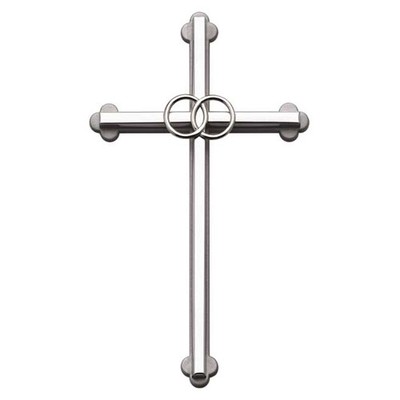 The Nuptial Mass Uniting(Or “The Wedding Ceremony of”)Bride’s Full NameandGroom’s Full NameTime of day if you would likeDay of Week, Month, Date, YearThe Church of St. Henry - Perham, MinnesotaCelebrant: Father George Michael orFather Tom SkajaIntroductory RitesPrelude (Optional)	Title……………………………………...………………	ComposerEntrance Procession	Title………….....……..…………………………………	ComposerEntrance Song (if not the procession)	#### Title……….....……..………………………….....	ComposerIntroductionGloria	#### Mass Setting…………………………………......ComposerCollect Liturgy of the WordFirst Reading					                  Genesis 2:18-24Read by Name, relation of the ???Responsorial Psalm				  Psalm 34:2-3, 4-5, 6-7, 8-9Sung by Name, (relation of the ???)	         “I will bless the Lord at all times.”Accompanied by Name, (relation of the ???)Second Reading				        Ephesians 5:2a, 21-33Read by Name, relation of the ???Gospel	 and Homily			   	    	        Matthew 19:3-6Celebration of MatrimonyThe ConsentReception of the ConsentCelebrant: “Let us bless the Lord” 	  Congregation: “Thanks be to God”Blessing and Giving of RingsHymn of Praise (Encouraged, but optional)	#### Title……………….…………………...…...……..	ComposerUniversal Prayer (Prayer of the Faithful)Read by Name, relation of the ???(Optional) We remember Names, who are not able to celebrate with us today.Liturgy of the EucharistPresentation of the GiftsPresented by Names, relation of the ???#### Title…..………………………..........……………	ComposerPrayer over the OfferingsEucharistic Acclamations	Mass Setting………………………………..…………..	Composer	#### Holy, Holy, Holy	#### We Proclaim Your Death or When We Eat This Bread or Save Us Savior 	#### Great AmenThe Lord’s PrayerNuptial BlessingSign of Peace#### Lamb of GodDistribution of Communion	Title…………..…………………….………….………...	ComposerTitle…..………...........................................................	ComposerPrayer After CommunionThe Concluding RiteSolemn BlessingRecessional	Title………………………………………………………	ComposerPostlude (Optional)	Title………………………………………………………	ComposerHere would be a good spot for a thank you. And special instructions if any are needed.You could also extend an invitation (again) to join you for the wedding reception. You could say where it is and give the address again. Let’s be honest, someone probably forgot the invitation and would welcome a reminder. 